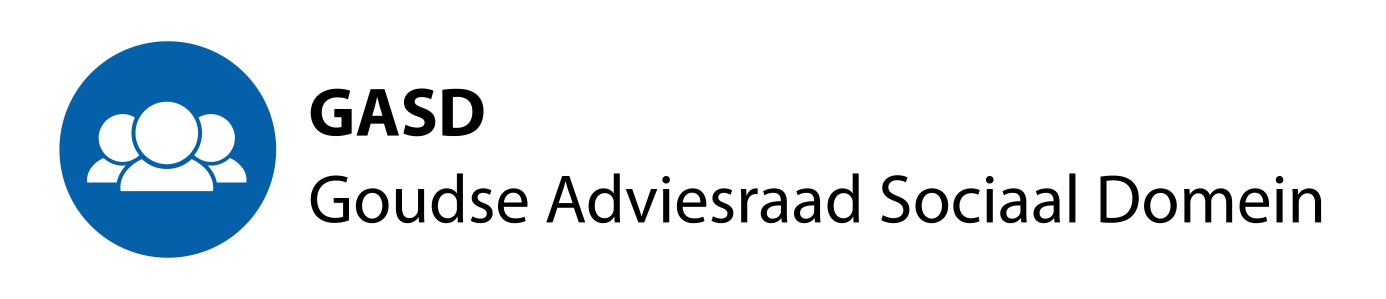 Verslag van de openbare vergadering van de GASD van 22 november 2018.Afwezig door omstandigheden: Herman KleinMededelingen / postHet college van B&W heeft in het overleg met de voorzitter laten weten geen bezwaar te hebben tegen het vervullen van de toezichthoudende functie bij Sport.Gouda door één van de leden. b.      De Verordening biedt  nu eigenlijk geen ruimte om in welk politiek gremium dan ook  functies door leden van de GASD te laten combineren met het lidmaatschap, ondanks het feit  dat dit in sommige gevallen totaal geen belangenverstrengeling kan opleveren gezien de onderscheiden taken. Het College sluit daarom niet uit dat combinatie van functies kan worden toegestaan maar wil in voorkomende gevallen worden geïnformeerd zodat er een gesprek over kan worden gevoerd.
Voorstel is om op enig moment de Verordening in deze geest aan te passen. Bespreking van het verslag van de GASD van oktober 2018 Het verslag wordt na enkele tekstuele correcties vastgesteld. (Correctie: Anke, Bob en Carla bezochten de bijeenkomst van de Koepel Adviesraden, punt 10 in het verslag.)Terugkoppeling vanuit de GCR Zaken die in de GCR besproken zijn: De weg van begeleid wonen naar zelfstandig wonen en weer terug naar begeleid wonen blijkt ingewikkeld en problematisch te verlopen. Een GCR-werkgroep gaat aan de slag met het monitoren van dit proces.Maaltijdverzorging: de werkgroep maakt een pas op de plaats vanwege de hoeveelheid onderwerpen. De GCR gaat wel aan de slag met de keukentafelgesprekken.De toon van de brief over de Hopper-pas wordt aangepast.Het advies over het opnemen van telefoongesprekken door de sociale dienst wordt aangepast.Het Rotterdampas-advies is aangenomen. Een spoedige uitbreiding van de bestedingsmogelijkheden van de pas is gewenst, er staan slechts 12 zaken op de pas tegenover 45 mogelijkheden via de geld-terug regeling van voorheen.GCR-advies inzake bijzondere bijstandDe reactie van het college van B en W is teleurstellend. Het heeft tegen de afspraken in een jaar geduurd voordat er schriftelijk gereageerd is en de inhoud van de reactie is onder de maat en defensief. Er blijkt geen bereidheid te zijn om te veranderen. Wij verwachten o.a. meer klantgerichtheid. De GCR geeft hier gevolg aan.  Het advies over beschermd wonen pakken Marion (GASD) en Paul (GCR) op.Netwerklijst en AVGIn ons huishoudelijk reglement staat dat wij een netwerklijst moeten hebben. Op dit moment is de accountverdeling rommelig en de lijst is niet actueel. Wat doen we met de lijst? - De lijst is te gebruiken als overzichtslijst.- De lijst geeft aan welke organisaties we volgen.- De accounthouder zou zijn / haar netwerk bij moeten houden,  hij /zij volgt de organisatie en houdt de gegevens actueel. We spreken het volgende af: We voegen toe wie we voor welke onderwerpen benaderd hebben.Iedereen bekijkt de hele lijst en stuurt actualisaties naar Bob, voor Kerst!Bob en Gerard maken een accountverdeling.Na actualisatie door Bob komt de lijst in Dropbox en houden de accounthouders de lijst zelf bij. Anke kijkt naar de rubricering.Guusje voegt burgerhulpdiensten toe. Onafhankelijke Cliënt Ondersteuning (OCO) De GASD brengt enkele tekstuele wijzigingen aan en stemt in met het advies. De voorzitter bedankt Marion voor haar inspanningen.OmgevingswetGemeenten moeten een omgevingsvisie en een omgevingsplan maken. Wat is rol van de GASD? We sturen een brief aan B en W over de vragen die we rondom de komst van de omgevingswet hebben. De mail van de Koepel Adviesraden over de omgevingswet was informatief.Jaarplan 2019De scribent van het jaarplan is afwezig, dit agendapunt behandelen we de volgende keer. Onderwerpen voor in het jaarplan: integraal werken, preventie, ontwikkeling rol ST, schulddienstverlening, sociale dienst, jeugd, toezicht sociaal domein en fraudebestrijding.  Als GASD willen we deze ontwikkelingen bijhouden. (Graag een vooruitblik in het jaarverslag.) Bezochte bijeenkomsten Anke doet verslag van de bijeenkomst bijzondere bijstand, armoede/schulden. De gemeente heeft een maaltijd georganiseerd. 80 personen zijn aangeschreven, de opkomst was 12 personen. Direct contact tussen ambtenaren en cliënten bleek zeer zinvol te zijn. De gemeente neemt contact op met Westerbeek. GCR bekijkt hoe potjes en regelingen beter vindbaar zijn. De bijeenkomst bleek een goed initiatief te zijn, wordt vervolgd. Guusje: Tijdens de bijeenkomst van Zorgbelang zijn twee onderwerpen besproken, nl. de samenwerking van de adviesraden en de Groene Hart Hopper. Er zijn geen krachtige conclusies getrokken. Afgesproken is dat we als regioraden bij elkaar komen als er een onderwerp en een te bespreken traject is. Groene Hart Hopper: een aantal regio-adviesraadleden wil controleren of het goed gaat met de hopper maar dat is onze taak niet, dat zou de gemeenteraad moeten/kunnen controleren. Als het fout gaat kunnen we adviseren. Bijeenkomst over de reorganisatie van de Sociale Dienst: De proeftuin integrale toegang wordt per 1 januari breed geïmplementeerd. Begin december ontvangen we een update. In februari/maart nodigen we een  ambtenaar (Elco Kingma) uit bij de GASD voor de stand van zaken. We volgen graag de regie op het  integraal plan voor de inwoner in relatie tot het sociaal team. Feestbijeenkomst Sociaal team 0-100: Bob, Guusje, Herman, Marion waren erbij. De voorzitter verzoekt allen de “memo sociaal domein” (mail 13 november) te lezen voorafgaand aan het volgende gesprek met het ST.GASD-eventBob/Gerard/Djoeki werken het event uit. We nodigen ca. 40 à 50 personen (kopstukken) uit, o.a. de voorzitters van de regioraden. De bijeenkomst vindt plaats begin april. Gerard zal dagvoorzitter zijn. In de GASD-vergadering van januari stellen we vast wie we uitnodigen. In januari sturen we een gepersonaliseerde vooraankondiging naar de genodigden. (Stuurgroep gedeelde zorg uitnodigen bij GASD-event en Anke stuurt verslagen door.)Begroting 2019 GASDDe begroting wordt (met  dank aan de penningmeester) ter kennisneming doorgestuurd, de begroting is geaccordeerd.Planning bijeenkomstenDe planning wordt doorgenomen en besproken wordt wie welke bijeenkomst bezoekt.  14 januari heeft de GASD een overleg gepland met het sociaal team.GASD - GCR : 10 januari evalueren we tijdens het laatste halfuur van de GCR-vergadering de samenwerking GASD-GCR.  Eind 2019 organiseren we een uitgebreide evaluatie GASD-GCR plus lunch o.i.d. Na afloop van de GASD-vergadering van 10 januari houden we (GASD) een borrel.W.v.t.t.k.Paul deelt mee dat de voorzitter van de cliëntenraad Alphen aan de Rijn (Kees Slingerland) graag een keer wil langskomen bij GCR en GASD. Anke nodigt hem uit.Bob schrijft voor 11 december een notitie over zorg en hulp/ondersteuning. De voorzitter sluit de vergadering rond 16:30 uur.